boleto de salidaMuestra tu trabajo y justifica tu respuesta final.Las gráficas de las derivadas de la función , , y  se muestran arriba. ¿Cuál de las funciones , , o  tiene un punto mínimo relativo en el intervalo abierto ?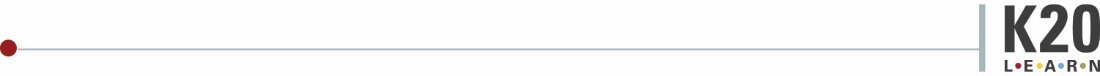 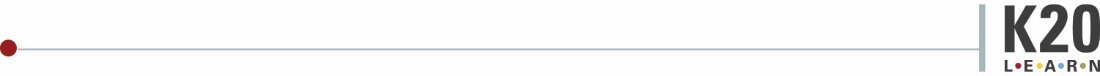 boleto de salidaMuestra tu trabajo y justifica tu respuesta final.Las gráficas de las derivadas de la función , , y  se muestran arriba. ¿Cuál de las funciones , , o  tiene un punto mínimo relativo en el intervalo abierto ?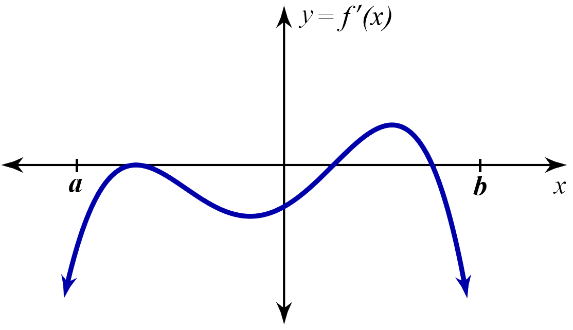 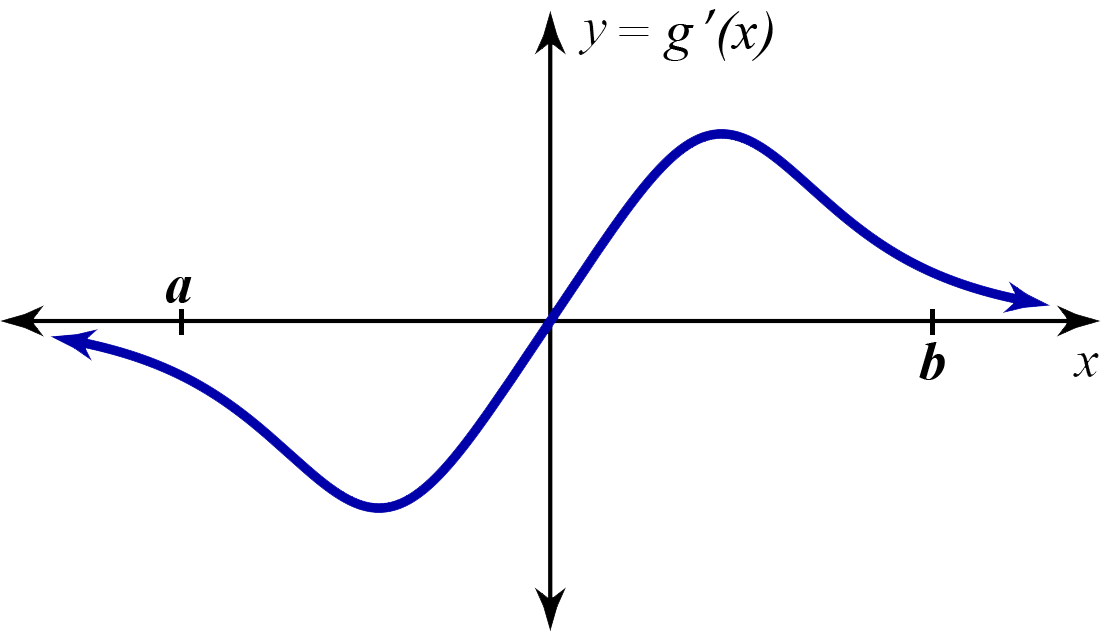 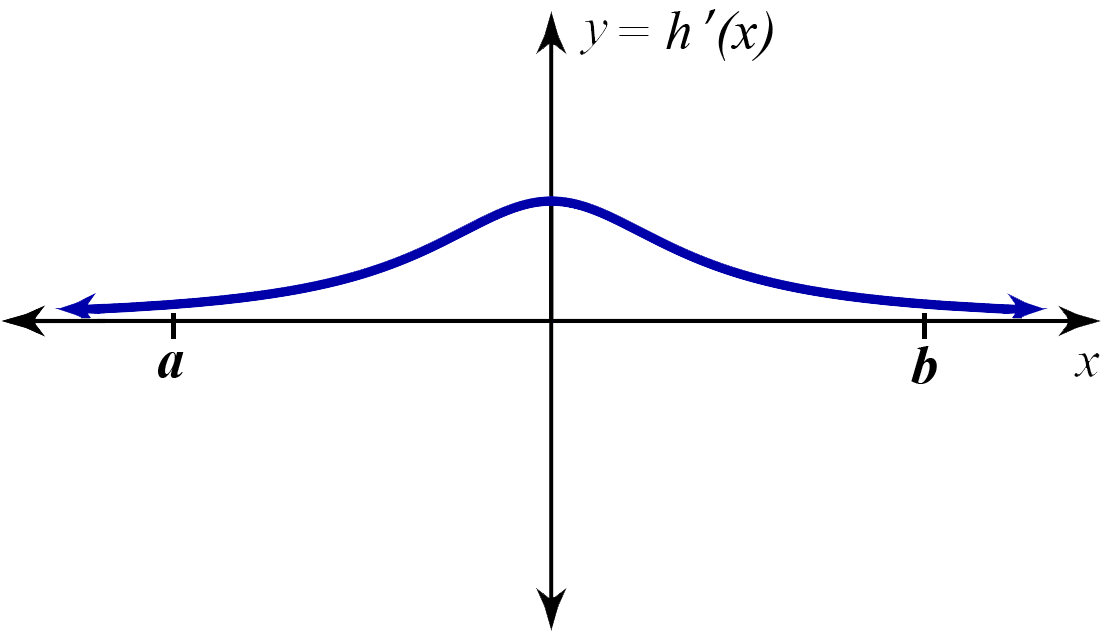 (a) sólo(b) sólo (c) sólo  (d) sólo  y (e) , , y  (a) sólo  (b) sólo (c) sólo  (d) sólo  y  (e) , , y 